Supplementary WorkbookAssess your performance against the better practice guidanceWorkbook 1: During site developmentWorkbook 2: During site operation and a managementAbout this workbookThis workbook helps resource recovery centre (RRC) owners, operators and other stakeholders to document and assess their performance against the better practice guidance in the Guide to Better Practice at Resource Recovery Centres (the guide). The guide is available on the Sustainability Victoria website.The workbook is divided into two sub-workbooks:Workbook 1: Assessing better practice during site developmentWorkbook 2: Assessing better practice during site operation and managementHow to use this workbookComplete the steps listed below.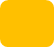 Section 2: Facility details Section 3: Material streamsWorkbook 1: Assessing better practice during site developmentRisk managementManaging stakeholder needsSmart materials managementFinancial sustainabilityFutureproofingWorkbook 2: Assessing better practice during site operation and managementRisk managementMeeting stakeholder needsSmart materials managementFinancial sustainabilityFutureproofingSection 1: Person completing workbookSection 1: Person completing workbookNameOrganisationPositionContact numberEmailSignatureFacility nameFacility addressCouncilSite owner (contact name, organisation,contact details)Site operator(contact name, organisation, contact details)Towns and communities servicedEstimated population served by facilityEstimated annual population growth (%)Facility details (cont.)Facility details (cont.)What are the current (or proposed) activities to be carried out on site
(e.g. used solely for waste and recycling transfer operation,
 used as a location to house collection and service vehicles, used for storage and processing of recyclables such as garden organics and concrete)What are the current (or proposed) activities to be carried out on site
(e.g. used solely for waste and recycling transfer operation,
 used as a location to house collection and service vehicles, used for storage and processing of recyclables such as garden organics and concrete)What are the current (or proposed) activities to be carried out on site
(e.g. used solely for waste and recycling transfer operation,
 used as a location to house collection and service vehicles, used for storage and processing of recyclables such as garden organics and concrete)What are the current (or proposed) activities to be carried out on site
(e.g. used solely for waste and recycling transfer operation,
 used as a location to house collection and service vehicles, used for storage and processing of recyclables such as garden organics and concrete)What is the current (or intended) throughput of the facility (estimated tonnes per annum processed)What category size does the facility fall into?	Category 1: 	0–1000 TPA	Category 2: 	1001–30,000 TPA	Category 3:	>30,000 TPAWho are the customers of the facility?	Public	Commercial	Other – Please detail ____________________________________________Current development or operating stage of the facility?		Site selection & initial concept development		Detailed design 	Construction		Currently operating		Closure and rehabilitationMaterial streamEstimated tonnes per annumWhat are the current (or expected) non-hazardous and non-dangerous goods waste and recycling material streams received at the facility? General wasteWhat are the current (or expected) non-hazardous and non-dangerous goods waste and recycling material streams received at the facility? Commingled recyclablesWhat are the current (or expected) non-hazardous and non-dangerous goods waste and recycling material streams received at the facility? What are the current (or expected) non-hazardous and non-dangerous goods waste and recycling material streams received at the facility? What are the current (or expected) non-hazardous and non-dangerous goods waste and recycling material streams received at the facility? What are the current (or expected) non-hazardous and non-dangerous goods waste and recycling material streams received at the facility? What are the current (or expected) non-hazardous and non-dangerous goods waste and recycling material streams received at the facility? What are the current (or expected) non-hazardous and non-dangerous goods waste and recycling material streams received at the facility? What are the current (or expected) non-hazardous and non-dangerous goods waste and recycling material streams received at the facility? What are the current (or expected) non-hazardous and non-dangerous goods waste and recycling material streams received at the facility? What are the current (or expected) non-hazardous and non-dangerous goods waste and recycling material streams received at the facility? What are the current (or expected) non-hazardous and non-dangerous goods waste and recycling material streams received at the facility? What are the current (or expected) non-hazardous and non-dangerous goods waste and recycling material streams received at the facility? What are the current (or expected) non-hazardous and non-dangerous goods waste and recycling material streams received at the facility? What are the current (or expected) non-hazardous and non-dangerous goods waste and recycling material streams received at the facility? What are the current (or expected) hazardous or dangerous goods waste and recycling material streams received at the facility? What are the current (or expected) hazardous or dangerous goods waste and recycling material streams received at the facility? What are the current (or expected) hazardous or dangerous goods waste and recycling material streams received at the facility? What are the current (or expected) hazardous or dangerous goods waste and recycling material streams received at the facility? What are the current (or expected) hazardous or dangerous goods waste and recycling material streams received at the facility? What are the current (or expected) hazardous or dangerous goods waste and recycling material streams received at the facility? What are the current (or expected) hazardous or dangerous goods waste and recycling material streams received at the facility? AreaAssessment questionSection ref.Achieved? (Yes, no or unsure)Current performance details Suggested improvement activities Priority (low, medium or high)Priority (low, medium or high)Legislation and regulationsLegislation and regulationsLegislation and regulationsLegislation and regulationsLegislation and regulationsLegislation and regulationsLegislation and regulationsRegulations and legislationHave you researched, considered and complied with the most up to date OHS, dangerous goods and environment protection legislation and associated regulations during site development?3.4.1, 3.4.2, 3.4.3, 7.2Regulations and legislationHave you discussed the proposed facility with the EPA Victoria?3.2 Regulations and legislationHave you discussed the proposed facility with council?3.2Regulations and legislationCan the site be used for an RRC under the local planning scheme?3.2Regulations and legislationWhat is the minimum threshold distance to sensitive land uses in the local planning scheme?3.1.4, 3.2Site risksSite risksSite risksSite risksSite risksSite risksSite risksPlanning for site risksWas a landfill previously located at the site? If yes, do you know where the previously landfilled waste was located?3.1.9Planning for site risksDid you consider natural features and climate conditions of the site when developing the site?3.1.11OHSOHSOHSOHSOHSOHSOHSPersonnel safetyDo you have enough safety barriers and fall prevention devices in the site design?3.3.1, 3.4.2Traffic managementHave you completed a traffic impact assessment? (only required for Category 2 and 3 facilities)3.1.2, 3.4.4, 7.2.3Traffic managementAre roads and traffic management devices designed in accordance with relevant Australian Standards?3.1.2, 3.4.4, 7.2.3Plant and equipment safetyHave you selected plant and equipment to eliminate or reduce the risk of injury resulting from hazardous manual handling?3.4.2Plant and equipment safetyDoes all plant and equipment comply with the Australian Standard AS4024.1 Safety of machinery?3.3.4Plant and equipment safetyDo all site structures comply with relevant building codes, building regulations and planning regulations?3.4.5SignageHave you selected and designed appropriate safety signage for the development?3.4.8SignageDoes safety signage comply with relevant Australian Standards?7.2.3SignageDoes signage give consistent information that is clearly and prominently displayed?Emergency responseEmergency responseEmergency responseEmergency responseEmergency responseEmergency responseEmergency responseEmergency vehicle accessHas the site been designed to maximise accessibility for emergency vehicles, including fire trucks, ambulances and other emergency equipment?3.4.4Environmental Environmental Environmental Environmental Environmental Environmental Environmental EcologyWas a flora and fauna study conducted if previously undisturbed land or land containing areas of remnant vegetation is near the site?3.1.10, 3.1.11EcologyWas the risk of pre-existing soil pollution assessed before the site was developed?3.1.10, 3.1.11LitterHave litter control measures been designed into the site?3.1.10, 3.4.3, 3.4.5Storm water and leachateIs the facility designed to prevent storm water run-off from the site becoming contaminated with waste or leachate?3.4.3, 3.1.11OdourIs the facility designed to minimise odour problems?3.4.3, 3.1.11VerminIs the facility designed and operated to minimise vermin problems?3.4.3, 3.1.11Dust and mudIs the facility designed to minimise dust problems?3.4.3, 3.1.11NoiseIs the facility designed to minimise noise problems?3.4.3, 3.5.1Construction activitiesHave you developed an environment improvement plan in accordance with the EPA Victoria’s Guidelines for the Preparation of Environment Improvement Plans?3.5Hazardous materials and dangerous goodsHazardous materials and dangerous goodsHazardous materials and dangerous goodsHazardous materials and dangerous goodsHazardous materials and dangerous goodsHazardous materials and dangerous goodsHazardous materials and dangerous goodsLegislation and regulationsDoes the facility comply with all applicable legislation and regulations relating to the storage and handling of dangerous goods and hazardous waste, including but not limited to the OHS Act 2004, OHS Regulations 2017, Dangerous Goods Act 1985 and the Dangerous Goods (Storage & Handling) Regulations 2012? 7.2BundingIf required and implemented, has bunding been designed in accordance with the EPA Victoria’s bunding guidelines?3.4.3AreaAssessment questionSection ref.Achieved? (Yes, no or unsure)Current performance Suggested improvement activities Priority (low, medium or high)Regional groupsRegional groupsRegional groupsRegional groupsRegional groupsRegional groupsRegional groupsEfficient procurement and service deliveryHave you explored opportunities to cooperate with other facilities in the region (e.g. consolidating services or transport efficiency opportunities) during site development?2.2, 3.1.6CommunityCommunityCommunityCommunityCommunityCommunityCommunityLocationDoes the facility meet council requirements and community expectations for siting and location?3.2, 3.1.4, 3.1.5Facility capacityIs the facility designed to cater for volumes and types of waste and recyclables generated by the community, taking into account the capacity of any other facilities in the region?3.1.1, 3.1.6, 3.1.8CustomersCustomersCustomersCustomersCustomersCustomersCustomersService levelsDoes the design meet customer expectations for opening hours, levels of customer service, fees for deposit of waste and recyclables and site cleanliness and aesthetics?3.1.1, 3.1.2, 3.1.5, 3.3.1, 5.2.8, 5.5GovernmentGovernmentGovernmentGovernmentGovernmentGovernmentGovernmentComplianceDoes the facility design comply with all relevant legislation, regulations and standards?7.2StaffStaffStaffStaffStaffStaffStaffFacilitiesAre adequate facilities for staff included in the site design, that are appropriate and practically achievable for the site?3.4.16, 5.2.7OHSHave employees been consulted on matters relating to OHS, as required under s35 of the OHS Act? For example, on hazard identification, risk controls, plant and equipment purchase. 3.4.2AreaAssessment questionSection ref.Achieved? (Yes, no or unsure)Current performance Suggested improvement activities Priority (low, medium or high)Traffic and accessTraffic and accessTraffic and accessTraffic and accessTraffic and accessTraffic and accessTraffic and accessTrafficDoes the site need a traffic impact assessment? If so, has one been completed by a traffic engineer?3.1.2, 3.4.4TrafficDoes the site have good road access for heavy vehicles that minimises the impact on residential or other sensitive areas (e.g. schools, hospitals)?3.1.2, 3.1.4TrafficDoes the site provide adequate space for onsite roadways, queuing and parking as necessary at the facility?3.1.2, 3.1.4, 3.3.1TrafficDoes the facility allow for separation of truck, car and pedestrian movements?3.3.1, 3.4.4Resource recoveryResource recoveryResource recoveryResource recoveryResource recoveryResource recoveryResource recoveryEnvironment and materials efficiencyDoes the facility encourage recovery of materials by placing recycling drop-off areas before any waste disposal area?3.4.12Environment and materials efficiencyWill the site use energy and water efficient infrastructure and equipment?3.5, 5.4.2,  3.3.4Environment and materials efficiencyDoes the facility provide a separate area for processing operations that is not accessible to facility users?3.3.1, 3.3.3Environment and materials efficiencyDoes the facility have a gatehouse to allow for traffic management, inspecting incoming waste, recording waste types and quantities, collecting gate charges and directing users to appropriate unloading areas?3.3.1, 3.4.9, 3.4.12GovernanceGovernanceGovernanceGovernanceGovernanceGovernanceGovernanceRecord keepingIf the facility cannot afford a weighbridge, have you allowed for future construction of a weighbridge?3.4.11Area Assessment questionSection ref. Achieved? (Yes, no or unsure)Current performanceSuggested improvement activitiesPriority (low, medium or high)Need for activityHave you analysed the need for the facility and determined that the location is suitable for an RRC?3.1.12Need for activityFor existing facilities, does your expansion and/or redesign consolidate site operations and/or facilities to achieve cost savings? 2.4Demand for end productsHave you worked with stakeholders to develop local end markets for recovered recyclables (where practical), to reduce exposure to price volatility of international commodity markets?2.2, 2.4, 5.7.3AreaAssessment questionSection ref.Achieved? (Yes, no or unsure)Current performanceSuggested improvement activities Priority (low, medium or high)Land use compatibilityDo land use planning authorities have plans to expand residential areas? If so, will residential areas move closer to the facility and place pressure on operations?3.1.8, 3.1.4CapacityIs the population set to increase in the region over the next 5–10 years? If so, is the facility set up to manage expected additional volumes of waste from more residents?3.1.8, 3.4.11CapacityAre any landfills in the region earmarked for closure? If so, is the RRC likely to receive more waste (previously disposed of at the landfill)?3.1.8, 3.4.11 Future economic viabilityIs the cost of disposal likely to increase? If so, will the facility change the design or operations to increase landfill diversion of mixed waste to reduce future costs?3.3.5, 5.6.15, 5.7.1AreaAssessment questionSection ref.Achieved? (Yes, no or unsure)Current performance details Suggested improvement activities Priority (low, medium or high)Regulations and legislationRegulations and legislationRegulations and legislationRegulations and legislationRegulations and legislationRegulations and legislationRegulations and legislationRegulations and legislationDoes the site comply with the relevant duties under OHS and dangerous goods legislation and regulations (e.g. duties associated with hazardous manual handling, noise, the prevention of falls, plant, hazardous substances, asbestos)?2.1, 5.1.1, 7.2Regulations and legislationHave you developed an emergency management plan in accordance with WorkSafe Victoria’s Compliance code: Workplace amenities and work environment? 5.1.3Regulations and legislationAre adequate first-aid measures in place?5.1.7Regulations and legislationDoes the site provide adequate facilities for staff welfare, such as clean drinking water, toilets and areas for eating and drinking?5.2.7Regulations and legislationDo plant and equipment comply with all relevant OHS legislation, regulations and standards, in particular, Part 3.5 (Plant) of the OHS Regulations? 5.1.1, 5.6.6Regulations and legislationDoes the site comply with the EPA Victoria’s procedures for containing and managing certain types of prescribed industrial waste, while waiting to be transported off-site by a licensed contractor?5.5.5, 5.1.7, 5.6.11Regulations and legislationDoes the site comply with all relevant legislation, regulations and standards on storing and handling of dangerous goods, hazardous waste and asbestos? In particular, the DG (Storage and Handling) Regulations 2012, and Part 4.1 and Part 4.4 of the OHS Regulations. 5.6.12, 5.6.13InsuranceInsuranceInsuranceInsuranceInsuranceInsuranceInsuranceInsuranceDo facility operators hold adequate insurance to cover fire, theft and malicious damage?5.1.6InsuranceIs adequate public liability insurance held to cover injuries and damage sustained by facility users?5.1.6OHSOHSOHSOHSOHSOHSOHSRoles and proceduresAre procedures implemented at the site to adequately guard against theft?5.1.9Roles and proceduresAre measures in place to monitor and record site activity (e.g. infrastructure and equipment maintenance, customer complaints)?5.1.7, 5.1.9, 5.1.10, 5.3.3, Roles and proceduresIs the RRC supervised at all times when open?5.1.10, 5.5.5Roles and proceduresIs necessary supervision provided to ensure that safety procedures are followed. For example, is there supervision to ensure that no employee, contractor or customer stands in the body of trucks, utes or other vehicles while moving?5.5.6, 5.1.10Roles and proceduresAre workplace hazard inspections conducted regularly at the site?5.1.1, 5.6.9Roles and proceduresAre suitable measures in place to carry out better practice plant and equipment maintenance?5.6.9Roles and proceduresIs the facility periodically audited to ensure the measures in place to address potential impacts from the site are effective?5.1.1, 5.6.9Roles and proceduresHave you developed a hazard identification and risk control system?5.1.1, 5.6.9Roles and proceduresHave safe work procedures (e.g. Safe Work Method Statement) or site operating procedures been conducted and documented for all activities and tasks at a site?5.1.1, 7.3.2Roles and proceduresDo you have a site operations manual with all the required information?5.1.1, 5.1.2Roles and proceduresIs the site operations manual readily available to all staff as a reference should they be in doubt of any procedures?5.1.2, 5.1.7Training and inductionsHave staff been inducted in site operating procedures, emergency procedures and received necessary training that enables them to do their job safely and properly?5.1.7, 5.6.6Training and inductionsAre all employees and contractors inducted to the site OHS and traffic management procedures?5.5.6, 5.1.7Training and inductionsAre all personnel operating equipment licensed (where required) and suitably trained?5.1.7, 5.6.6Plant and equipmentHave staff and contractors been provided with appropriate personal protective equipment and suitable footwear where required?5.1.1Plant and equipmentAre all vehicles equipped with safety signs and lights?5.5.6Plant and equipmentAre fall arrest systems or passive fall prevention devices in place for staff or contractors who need to perform work at heights (e.g. climbing on vehicles to place or remove tarpaulins)?5.1.1Plant and equipmentIs signage at the centre maintained to ensure that all site directions, traffic control measures and safety instructions are clear and legible to facility users?5.5.6, 5.6.7, 5.6.8Plant and equipmentHave facility operators provided staff with appropriate equipment and plant to enable them to carry out their responsibilities effectively and safely?5.6.9Emergency responseEmergency responseEmergency responseEmergency responseEmergency responseEmergency responseEmergency responseRoles and proceduresHave emergency response procedures and infrastructure been developed for accidents, injuries, fires, spills, explosions, bomb threats and workplace bullying?5.1.3Roles and proceduresAre procedures in place so that temporary storage of waste in the event of an emergency is carried out with written approval from the EPA Victoria and any other relevant authorities, and correct environmental and safety measures are followed?5.1.3, 5.6.11, 5.6.12Environmental Environmental Environmental Environmental Environmental Environmental Environmental Environmental risk managementDoes the site have adequate provisions for managing windblown litter? 5.1.4Environmental risk managementIf the facility is exposed to the wind, have you established a protocol for operating on days with significant wind?5.1.4Environmental risk managementAre environmental risks monitored?5.1.4Environmental risk managementAre procedures and appropriate equipment in place for managing spills?5.2.4Environmental risk managementAre enough procedures in place to manage dust and mud at the site?5.2.2Environmental risk managementAre enough procedures in place to manage odour at the site?5.2.6Plant and equipmentAre lids or covers placed over bins when not in use, and are vehicles depositing and collecting waste and recyclables covered where possible?3.4.3, 5.6.1Plant and equipmentAre infrastructure and engineered controls in place to help control and minimise impacts from environmental risks (e.g. stormwater and leachate)?5.1.4, 5.2Plant and equipmentAre staff provided with adequate training to respond to a fire?Does your facility have an adequate fire protection system?5.1.3, 5.1.7Hazardous materials and dangerous goodsHazardous materials and dangerous goodsHazardous materials and dangerous goodsHazardous materials and dangerous goodsHazardous materials and dangerous goodsHazardous materials and dangerous goodsHazardous materials and dangerous goodsDocumentation and proceduresAre procedures for the safe storage and handling of potentially hazardous waste and dangerous goods specified in the site’s operations manual?5.1.1, 5.1.2, 7.2Documentation and proceduresAre documented procedures in place for inspecting incoming materials to identify recyclable loads and potentially hazardous material, as well as direction to the appropriate drop-off location?5.6AreaAssessment questionSection ref.Achieved? (Yes, no, unsure)Current performance Suggested improvement activities Priority (low, medium or high)Legislation and regulationsLegislation and regulationsLegislation and regulationsLegislation and regulationsLegislation and regulationsLegislation and regulationsLegislation and regulationsComplianceDoes the site comply with all relevant legislation, regulations and WorkSafe Victoria’s Compliance code: Workplace amenities and work environment?5.2.7Onsite managementOnsite managementOnsite managementOnsite managementOnsite managementOnsite managementOnsite managementRoles and proceduresAre procedures in place to keep the site clean and tidy?5.1.4, 5.2.8Roles and proceduresIs the facility maintained by vegetation screening and regular cleaning and maintenance?5.2.8Roles and proceduresAre procedures in place and documented in the site operations manual to manage customer complaints?5.1.2, 5.3.3Service levelsService levelsService levelsService levelsService levelsService levelsService levelsOperating hoursAre facility operating hours structured to cater for customers using the facility where practical? 5.5.4Operating hoursWhere commercial collection vehicles use the facility, do site operation hours account for the schedules that these vehicles operate under?5.5.4Community acceptanceCommunity acceptanceCommunity acceptanceCommunity acceptanceCommunity acceptanceCommunity acceptanceCommunity acceptanceAestheticsIs the facility well maintained with visual enhancements such as screening and gardens?5.2.8AestheticsDo you have a regular cleaning schedule to minimise litter, dust and other contaminants?5.2.8Comms and educationAre the objectives of recycling and the facility’s role in resource recovery promoted in the local community?5.3Comms and educationDoes the facility have a dedicated education area, community open days and tours, or other community engagement activities?5.3AreaAssessment questionSection ref.Achieved? (Yes, no or unsure)Current performance Suggested improvement activities Priority (low, medium or high)Resource recoveryResource recoveryResource recoveryResource recoveryResource recoveryResource recoveryResource recoveryResource recoveryViability of resource recovery Have the following factors been considered, and where necessary, complied with, when deciding which materials to segregate for recycling:legislative and regulatory requirementslocal, state, national and international marketsenvironmental benefitsfinancial sustainability of accepted material stream, considering:transport costs for processingany disposal savings (e.g. diversion from landfill or product stewardship costs/rebates)infrastructure available at a facilitycapabilities of personnel operating a facility.2.4, 5.1, 5.6Waste stream contaminationHave measures been put in place to lower the contamination rate of material streams (e.g. by ensuring enough bins/containers and using a gate fee system that rewards customers for recycling)?5.6.1End marketsAre reusable waste items recovered for resale?5.6.5End marketsAre materials processed onsite to increase their value where viable?5.6.4TransportTransportTransportTransportTransportTransportTransportTransportTransport efficienciesHave you taken measures to maximise payloads (e.g. by compacting waste where viable)?5.6.2ProcurementProcurementProcurementProcurementProcurementProcurementProcurementProcurementProcurementIs the environmental footprint of products considered when purchasing materials and products, including consumables for staff amenities and office equipment?5.4, 5.6.3SustainabilitySustainabilitySustainabilitySustainabilitySustainabilitySustainabilitySustainabilitySustainabilityGreenhouse gas emissionsHave you taken measures to minimise greenhouse gas emissions (e.g. by de-gassing electrical equipment)?5.6.3Area Assessment questionSection ref. Achieved? (Yes, no or unsure)Current performanceSuggested improvement activitiesPriority (low, medium or high)Demand for end productsHas the site developed onsite uses and local end markets for recovered materials where practical?5.7.3Demand for end productsDoes facility management proactively monitor and respond to changes in costs and revenues brought about by external factors (e.g. price received for recovered materials)?2.4, 5.7.1Need for activityHave you investigated regional collaboration opportunities for improved cost efficiencies in transport, purchasing power and economies of scale?5.4.1, 5.7.2Need for activityHave you investigated opportunities for collaborative procurement for waste and resource recovery services and/or infrastructure by consolidating waste materials or products?5.7.2AreaAssessment questionSection ref.Achieved? (Yes, no or unsure)Current performanceSuggested improvement activities Priority (low, medium or high)Roles and proceduresHave you developed standard operating procedures for managing emerging waste streams?5.6.15End marketsHave you developed onsite uses and/or end markets for managing emerging waste streams?5.6.15, 5.7.3Post-closureHave you determined how the site will be used (post-closure) in consultation with the local community, planning authorities and other stakeholders?5.8